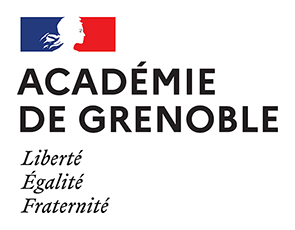 DIAGNOSTIC PRÉALABLE À L’ÉCRITURE DU PROJET D’EPSCaractéristiques des élèves du lycée :  Objectifs de l’EPSIndicateurs possibles pour établir le diagnosticClasse de : Développer sa motricité- Coordination motrice- Ressource physiologique- Capacités physiques - Maîtrise de techniques-…Savoir se préparer et s’entrainerConnaissance de soi Gestion de ses ressourcesConduite et régulation de ses effortsCapacité à faire des choixAutonomieAcceptation de la répétition pour apprendreS’organiser pour apprendre Conduire une analyse réflexive…. Exercer sa responsabilité́ individuelle et au sein d’un collectif - Maîtrise et contrôle de soi- Respect de l’autre- Accepter les différences- Assumer ses choix et être en mesure de les argumenter- Respecter ses engagements - S’engager au service d’un collectif- Coopérer dans un projet collectif - Prendre des initiatives- Assumer des rôles sociaux- …Construire durablement sa santé Avoir un comportement responsable vis-à-vis de sa santéS’engager lucidement dans les activitésRespecter les règles de sécuritéConnaître et mettre en œuvre les règles élémentaires d’hygiène, d’alimentation, d’hydratation de sommeil et d’entretien de soi pour être en bonne santé.Savoir entrer progressivement en activité de façon autonome et personnelle.…Accéder au patrimoine culturel Connaître l’histoire et des éléments de culture sur les activités pratiquées. Connaître son niveau et le situer culturellement.Connaître et respecter la réglementation des différents environnements de pratique. Porter un regard critique sur les excès et les dérives de certaines pratiques sportives….